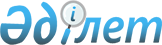 О внесении изменений в приказ Министра финансов Республики Казахстан от 2 июля 2015 года № 394 "Об утверждении регламентов государственных услуг в области бухгалтерского учета и аудита"
					
			Утративший силу
			
			
		
					Приказ Министра финансов Республики Казахстан от 24 января 2018 года № 58. Зарегистрирован в Министерстве юстиции Республики Казахстан 12 февраля 2018 года № 16334. Утратил силу приказом Первого заместителя Премьер-Министра Республики Казахстан – Министра финансов Республики Казахстан от 9 апреля 2020 года № 370.
      Сноска. Утратил силу приказом Первого заместителя Премьер-Министра РК – Министра финансов РК от 09.04.2020 № 370 (вводится в действие по истечении двадцати одного календарного дня после дня его первого официального опубликования).
      В соответствии с подпунктом 2) статьи 10 Закона Республики Казахстан от 15 апреля 2013 года "О государственных услугах" ПРИКАЗЫВАЮ:
      1. Внести в приказ Министра финансов Республики Казахстан от 2 июля 2015 года № 394 "Об утверждении регламентов государственных услуг в области бухгалтерского учета и аудита" (зарегистрирован в Реестре государственной регистрации нормативных правовых актов за № 11817, опубликован 14 августа 2015 года в информационно-правовой системе "Әділет") следующие изменения:
      регламент государственной услуги "Выдача свидетельства об аккредитации профессиональной организации бухгалтеров", утвержденный указанным приказом, изложить в новой редакции согласно приложению 1 к настоящему приказу;
      регламент государственной услуги "Выдача свидетельства об аккредитации организации по профессиональной сертификации бухгалтеров", утвержденный указанным приказом, изложить в новой редакции согласно приложению 2 к настоящему приказу;
      регламент государственной услуги "Выдача свидетельства об аккредитации профессиональной аудиторской организации", утвержденный указанным приказом, изложить в новой редакции согласно приложению 3 к настоящему приказу; 
      регламент государственной услуги "Выдача лицензии на осуществление аудиторской деятельности", утвержденный указанным приказом, изложить в новой редакции согласно приложению 4 к настоящему приказу.
      2. Комитету внутреннего государственного аудита Министерства финансов Республики Казахстан (Сарсенов А.У.) в установленном законодательством порядке обеспечить: 
      1) государственную регистрацию настоящего приказа в Министерстве юстиции Республики Казахстан;
      2) в течение десяти календарных дней со дня государственной регистрации настоящего приказа направление его копии в бумажном и электронном виде на казахском и русском языках в Республиканское государственное предприятие на праве хозяйственного ведения "Республиканский центр правовой информации" для официального опубликования и включения в Эталонный контрольный банк нормативных правовых актов Республики Казахстан; 
      3) размещение настоящего приказа на интернет-ресурсе Министерства финансов Республики Казахстан;
      4) в течение десяти рабочих дней после государственной регистрации настоящего приказа в Министерстве юстиции Республики Казахстан представление в Департамент юридической службы Министерства финансов Республики Казахстан сведений об исполнении мероприятий, предусмотренных подпунктами 1), 2) и 3) настоящего пункта.
      3. Настоящий приказ вводится в действие со дня его первого официального опубликования. Регламент государственной услуги "Выдача свидетельства об аккредитации профессиональной организации бухгалтеров" Глава 1. Общие положения
      1. Государственная услуга "Выдача свидетельства об аккредитации профессиональной организации бухгалтеров" (далее – государственная услуга) оказывается Комитетом внутреннего государственного аудита Министерства финансов Республики Казахстан (далее – услугодатель).
      Прием документов, указанных в пункте 9 Стандарта государственной услуги "Выдача свидетельства об аккредитации профессиональной организации бухгалтеров", утвержденного приказом Министра финансов Республики Казахстан от 24 апреля 2015 года № 280 "Об утверждении стандартов государственных услуг в области бухгалтерского учета и аудита", зарегистрированным в Реестре государственной регистрации нормативных правовых актов под № 11362 (далее – Стандарт), и выдача результата оказания государственной услуги осуществляется через веб-портал "электронного правительства" www.egov.kz, www.elicense.kz (далее – Портал).
      2. Форма оказываемой государственной услуги: электронная (частично автоматизированная).
      3. Результатом оказываемой государственной услуги является выдача свидетельства об аккредитации профессиональной организации бухгалтеров (далее – свидетельство), переоформление, выдача дубликата свидетельства, либо мотивированный ответ об отказе в оказании государственной услуги в случаях и по основаниям, предусмотренным в пункте 9-1 Стандарта.
      Форма предоставления результата оказания государственной услуги: электронная. Глава 2. Описание порядка действий структурных подразделений (работников) услугодателя в процессе оказания государственной услуги
      4. Основанием для начала процедуры (действия) по оказанию государственной услуги является представление документов, указанных в пункте 9 Стандарта.
      5. Содержание процедуры (действия), входящей в состав процесса оказания государственной услуги:
      при выдаче свидетельства:
      1) документы, представленные услугополучателем, принимаются сотрудником управления по документообороту услугодателя и передаются руководству услугодателя для распределения – в течение одного рабочего дня.
      Результат процедуры – прием документов;
      2) распределение документов, представленных услугополучателем, управлению аудита квазигосударственного сектора – в течение одного рабочего дня.
      Результат процедуры – резолюция руководителя услугодателя;
      3) рассмотрение исполнителем документов, представленных услугополучателем, на предмет соответствия пункту 9 Стандарта – в течение шестнадцати рабочих дней.
      Результат процедуры – принятие решения о выдаче свидетельства либо мотивированный ответ об отказе в оказании государственной услуги;
      4) подготовка исполнителем и согласование с руководителем управления аудита квазигосударственного сектора, руководителем управления юридической службы услугодателя проекта заключения о соответствии документов, представленных услугополучателем, пункту 9 Стандарта (далее – заключение), проекта приказа о выдаче свидетельства, а также их утверждение руководством услугодателя и регистрация приказа либо подготовка мотивированного ответа об отказе в оказании государственной услуги и его согласование с руководителем управления аудита квазигосударственного сектора - в течение одного рабочего дня.
      Результат процедуры – заключение и приказ о выдаче свидетельства либо мотивированный ответ об отказе в оказании государственной услуги;
      5) выдача свидетельства либо мотивированного ответа об отказе в оказании государственной услуги – в течение одного рабочего дня.
      Результат процедуры – свидетельство либо мотивированный ответ об отказе в оказании государственной услуги;
      при переоформлении свидетельства:
      1) документы, представленные услугополучателем, принимаются сотрудником управления по документообороту услугодателя и передаются руководству услугодателя для распределения – в течение одного рабочего дня.
      Результат процедуры – прием документов;
      2) рассмотрение исполнителем документов, представленных услугополучателем, на предмет соответствия пункту 9 Стандарта, подготовка и согласование с руководителем управления аудита квазигосударственного сектора, руководителем управления юридической службы услугодателя проекта заключения и проекта приказа о переоформлении свидетельства, а также их утверждение руководством услугодателя и регистрация приказа либо подготовка мотивированного ответа об отказе и его согласование с руководителем управления аудита квазигосударственного сектора – в течение одного рабочего дня.
      Результат процедуры – заключение и приказ о переоформлении свидетельства либо мотивированный ответ об отказе в оказании государственной услуги;
      3) выдача переоформленного свидетельства либо мотивированный ответ об отказе в оказании государственной услуги – в течение одного рабочего дня.
      Результат процедуры – выдача свидетельства либо мотивированный ответ об отказе в оказании государственной услуги;
      при выдаче дубликата свидетельства: 
      1) документы, представленные услугополучателем, принимаются сотрудником управления по документообороту услугодателя и передаются руководству услугодателя для распределения в последующем исполнителю – в течение одного рабочего дня;
      Результат процедуры – прием документов;
      2) рассмотрение исполнителем документов, указанных в пункте 9 Стандарта, распечатка свидетельства, заверение подписью руководства услугодателя и печатью услугодателя, выдача дубликата свидетельства – один рабочий день.
      Результат процедуры – выдача дубликата свидетельства. Глава 3. Описание порядка взаимодействия структурных подразделений (работников) услугодателя в процессе оказания государственной услуги
      6. Перечень структурных подразделений (работников) услугодателя, которые участвуют в процессе оказания государственной услуги: 
      1) руководство услугодателя;
      2) руководитель управления аудита квазигосударственного сектора услугодателя;
      3) руководитель управления юридической службы услугодателя;
      4) сотрудник(-и) управления аудита квазигосударственного сектора (исполнитель) услугодателя;
      5) сотрудник(-и) управления по документообороту услугодателя.
      7. Описание последовательности процедур (действий) между структурными подразделениями (работниками):
      при выдаче свидетельства:
      1) документы, представленные услугополучателем, принимаются сотрудником управления по документообороту услугодателя и передаются руководству услугодателя для распределения в последующем исполнителю - в течение одного рабочего дня;
      2) документы, представленные услугополучателем, распределяются управлению аудита квазигосударственного сектора – в течение одного рабочего дня;
      3) документы, представленные услугополучателем, рассматриваются исполнителем на предмет их соответствия пункту 9 Стандарта и подготавливаются проект заключения и проект приказа о выдаче свидетельства либо мотивированный ответ об отказе в оказании государственной услуги - в течение шестнадцати рабочих дней;
      4) проект заключения и проект приказа согласовываются с руководителем управления аудита квазигосударственного сектора, руководителем управления юридической службы услугодателя и утверждаются руководством услугодателя. Приказ регистрируется сотрудником по документообороту услугодателя. Мотивированный ответ об отказе в оказании государственной услуги согласовывается с руководителем управления аудита квазигосударственного сектора. Исполнителем на Портале формируется свидетельство либо мотивированный ответ об отказе в оказании государственной услуги в электронном виде и подписывается электронной цифровой подписью (далее – ЭЦП) руководства услугодателя – в течение двух рабочих дней;
      при переоформлении свидетельства:
      1) документы, представленные услугополучателем, принимаются сотрудником управления по документообороту услугодателя и передаются руководству услугодателя для распределения в последующем исполнителю - в течение одного рабочего дня;
      2) рассмотрение исполнителем документов, указанных в пункте 9 Стандарта, подготовленные исполнителем проект заключения и проект приказа о переоформлении свидетельства согласовываются с руководителем управления аудита квазигосударственного сектора, руководителем управления юридической службы услугодателя и утверждаются руководством услугодателя с присвоением регистрационного номера либо согласовывается мотивированный ответ об отказе в переоформлении с руководителем управления аудита квазигосударственного сектора – в течение одного рабочего дня;
      3) исполнителем на Портале формируется свидетельство либо мотивированный ответ об отказе в оказании государственной услуги в электронном виде и подписывается ЭЦП руководством услугодателя в течение одного рабочего дня;
      при выдаче дубликата свидетельства:
      1) документы, представленные услугополучателем, принимаются сотрудником управления по документообороту услугодателя и передаются руководству услугодателя для распределения в последующем исполнителю - в течение одного рабочего дня;
      2) рассмотрение исполнителем документов, указанных в пункте 9 Стандарта, распечатка свидетельства, заверение подписью руководства услугодателя и печатью услугодателя, выдача дубликата свидетельства – в течение одного рабочего дня. Глава 4. Описание порядка использования информационных систем в процессе оказания государственной услуги
      8. Описание порядка обращения и последовательности процедур (действий) услугодателя при оказании государственной услуги через Портал:
      1) представленные услугополучателем через Портал электронные документы принимаются сотрудником управления по документообороту услугодателя и распределяются исполнителю; 
      2) документы, указанные в пункте 9 Стандарта, рассматриваются исполнителем, и подготавливаются проект заключения и проект приказа об оказании государственной услуги либо мотивированный ответ об отказе в оказании государственной услуги; 
      3) проект заключения и проект приказа об оказании государственной услуги согласовываются с руководителем управления аудита квазигосударственного сектора, руководителем управления юридической службы услугодателя и утверждается руководством услугодателя. Сотрудником управления по документообороту регистрируется приказ об оказании государственной услуги. Мотивированный ответ об отказе в оказании государственной услуги согласовывается с руководителем управления аудита квазигосударственного сектора;
      4) исполнитель формирует на Портале проект решения об оказании государственной услуги либо мотивированный ответ об отказе в оказании государственной услуги, которые подписываются ЭЦП руководства услугодателя.
      Диаграмма функционального взаимодействия при оказании государственной услуги через Портал описана в приложении к настоящему Регламенту государственной услуги "Выдача свидетельства об аккредитации профессиональной организации бухгалтеров". Диаграмма функционального взаимодействия при оказании государственной услуги через веб-портал "электронного правительства"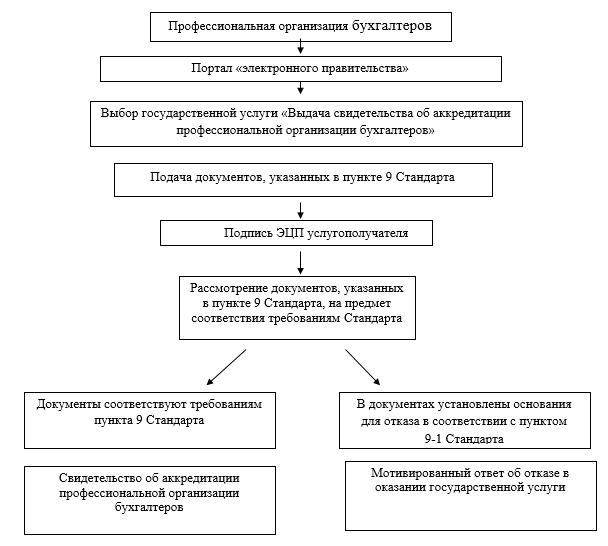  Регламент государственной услуги "Выдача свидетельства об аккредитации организации по профессиональной сертификации бухгалтеров" Глава 1. Общие положения
      1. Государственная услуга "Выдача свидетельства об аккредитации организации по профессиональной сертификации бухгалтеров" (далее – государственная услуга) оказывается Комитетом внутреннего государственного аудита Республики Казахстан (далее – услугодатель).
      Прием документов, указанных в пункте 9 Стандарта государственной услуги "Выдача свидетельства об аккредитации профессиональной организации бухгалтеров", утвержденного приказом Министра финансов Республики Казахстан от 24 апреля 2015 года № 280 "Об утверждении стандартов государственных услуг в области бухгалтерского учета и аудита", зарегистрированным в Реестре государственной регистрации нормативных правовых актов под № 11362 (далее – Стандарт) и выдача результата оказания государственной услуги осуществляется через веб-портал "электронного правительства" www.egov.kz, www.elicense.kz (далее – Портал).
      2. Форма оказываемой государственной услуги: электронная (частично автоматизированная).
      3. Результатом оказываемой государственной услуги является выдача свидетельства об аккредитации организации по профессиональной сертификации бухгалтеров, переоформление, выдача дубликата свидетельства либо мотивированный ответ об отказе в оказании государственной услуги в случаях и по основаниям, предусмотренным в пункте 9-1 Стандарта.
      Форма предоставления результата оказания государственной услуги: электронная. Глава 2. Описание порядка действий структурных подразделений (работников) услугодателя в процессе оказания государственной услуги
      4. Основанием для начала процедуры (действия) по оказанию государственной услуги является представление документов, указанных в пункте 9 Стандарта.
      5. Содержание процедуры (действия), входящей в состав процесса оказания государственной услуги:
      при выдаче свидетельства:
      1) документы, представленные услугополучателем, принимаются сотрудником управления по документообороту услугодателя и передаются руководству услугодателя для распределения – в течение одного рабочего дня.
      Результат процедуры – прием документов;
      2) распределение документов, представленных услугополучателем, управлению аудита квазигосударственного сектора – в течение одного рабочего дня.
      Результат процедуры – резолюция руководства услугодателя;
      3) направление исполнителем документов, указанных в подпункте 3) пункта 9 Стандарта, в структурные подразделения Министерства финансов Республики Казахстан для их дальнейшего рассмотрения – в течение двух рабочих дней.
      Результат процедуры – направление документов;
      4) рассмотрение структурными подразделениями Министерства финансов Республики Казахстан документов, указанных в подпункте 3) пункта 9 Стандарта; рассмотрение исполнителем документов, указанных в пункте 9 Стандарта – в течение четырнадцати рабочих дней.
      Результат процедуры – принятие решения;
      5) подготовка исполнителем и согласование с руководителем управления аудита квазигосударственного сектора, руководителем управления юридической службы услугодателя  проекта заключения о соответствии документов, указанных в пункте 9 Стандарта (далее – заключение), проекта приказа о выдаче свидетельства, а также их утверждение руководством услугодателя и регистрация либо подготовка мотивированного ответа об отказе в оказании государственной услуги и его согласование с руководителем управления аудита квазигосударственного сектора - в течение одного рабочего дня.
      Результат процедуры – заключение и приказ о выдаче свидетельства либо мотивированный ответ об отказе в оказании государственной услуги;
      6) выдача свидетельства либо мотивированного ответа об отказе в оказании государственной услуги – в течение одного рабочего дня.
      Результат процедуры – свидетельство либо мотивированный ответ об отказе в оказании государственной услуги;
      при переоформлении свидетельства:
      1) документы, представленные услугополучателем, принимаются сотрудником управления по документообороту услугодателя и передаются руководству услугодателя для распределения – в течение одного рабочего дня.
      Результат процедуры – прием документов;
      2) рассмотрение исполнителем документов, указанных в пункте 9 Стандарта, подготовка и согласование с руководителем управления аудита квазигосударственного сектора, руководителем управления юридической службы услугодателя проекта заключения и проекта приказа о переоформлении свидетельства, а также их утверждение руководством услугодателя и регистрация приказа либо подготовка мотивированного ответа об отказе и его согласование с руководителем управления аудита квазигосударственного сектора – в течение одного рабочего дня.
      Результат процедуры – заключение и приказ либо мотивированный ответ об отказе в оказании государственной услуги;
      3) выдача переоформленного свидетельства либо мотивированный ответа об отказе в оказании государственной услуги – в течение одного рабочего дня.
      Результат процедуры – выдача свидетельства либо мотивированный ответ об отказе в оказании государственной услуги;
      при выдаче дубликата свидетельства:
      1) документы, представленные услугополучателем, принимаются сотрудником управления по документообороту услугодателя и передаются руководству услугодателя для распределения – в течение одного рабочего дня.
      Результат процедуры – прием документов;
      2) рассмотрение исполнителем документов, указанных в пункте 9 Стандарта, распечатка свидетельства, заверение подписью руководства услугодателя и печатью услугодателя, выдача дубликата свидетельства – в течение одного рабочего дня. 
      Результат процедуры – выдача дубликата свидетельства.  Глава 3. Описание порядка взаимодействия структурных подразделений (работников) услугодателя в процессе оказания государственной услуги
      6. Перечень структурных подразделений (работников) услугодателя, которые участвуют в процессе оказания государственной услуги: 
      1) руководство услугодателя;
      2) руководитель управления аудита квазигосударственного сектора услугодателя;
      3) руководитель управления юридической службы услугодателя;
      4) сотрудник(-и) управления аудита квазигосударственного сектора (исполнитель) услугодателя;
      5) сотрудник(-и) управления по документообороту услугодателя;
      6) структурные подразделения Министерства финансов Республики Казахстан. 
      7. Описание последовательности процедур (действий) между структурными подразделениями (работниками):
      при выдаче свидетельства:
      1) документы, представленные услугополучателем, принимаются сотрудником управления по документообороту услугодателя и передаются руководству услугодателя для распределения в последующем исполнителю - в течение одного рабочего дня;
      2) документы, представленные услугополучателем, распределяются управлению аудита квазигосударственного сектора – в течение одного рабочего дня;
      3) исполнителем документы, указанные в подпункте 3) пункта 9 Стандарта, направляются в структурные подразделения Министерства финансов Республики Казахстан для их дальнейшего рассмотрения - в течение двух рабочих дней;
      4) структурными подразделениями Министерства финансов Республики Казахстан рассматриваются документы, указанные в подпункте 3) пункта 9 Стандарта, и предоставляются услугодателю результаты рассмотрения с указанием количества рассмотренных тестовых вопросов и задач, замечания с указанием номера и наименования темы, номера тестового вопроса и задачи – в течение четырнадцати рабочих дней;
      5) проект заключения и проект приказа согласовываются с руководителем управления аудита квазигосударственного сектора, руководителем управления юридической службы услугодателя, утверждаются руководством услугодателя. Приказ регистрируется сотрудником по документообороту услугодателя. Мотивированный ответ об отказе в оказании государственной услуги согласовывается с руководителем управления аудита квазигосударственного сектора. Исполнителем на Портале формируется свидетельство либо мотивированный ответ об отказе в оказании государственной услуги в электронном виде и подписывается электронной цифровой подписью (далее – ЭЦП) руководства услугодателя – в течение двух рабочих дней;
      при переоформлении свидетельства:
      1) документы, представленные услугополучателем, принимаются сотрудником управления по документообороту услугодателя и передаются руководству услугодателя для распределения в последующем исполнителю – в течение одного рабочего дня;
      2) рассмотрение исполнителем документов, указанных в пункте 9 Стандарта, подготовленные исполнителем проекта заключения и проект приказа о переоформлении свидетельства согласовываются с руководителем управления аудита квазигосударственного сектора, руководителем управления юридической службы услугодателя и утверждаются руководством услугодателя с присвоением регистрационного номера либо согласовывается мотивированный ответ об отказе в оказании государственной услуги руководителем управления аудита квазигосударственного сектора – в течение одного рабочего дня;
      3) исполнителем на портале формируется свидетельство либо мотивированный ответ об отказе в оказании государственной услуги в электронном виде и подписывается ЭЦП руководством услугодателя – в течение одного рабочего дня;
      при выдаче дубликата свидетельства:
      1) документы, представленные услугополучателем, принимаются сотрудником управления по документообороту услугодателя и передаются руководству услугодателя для распределения в последующем исполнителю – в течение одного рабочего дня;
      2) рассмотрение исполнителем документов, указанных в пункте 9 Стандарта, распечатка свидетельства, заверение подписью руководства услугодателя и печатью услугодателя, выдача дубликата свидетельства –в течение одного рабочего дня. Глава 4. Описание порядка использования информационных систем процессе оказания государственной услуги
      8. Описание порядка обращения и последовательности процедур (действий) услугодателя и услугополучателей при оказании государственной услуги через Портал:
      1) представленные услугополучателем через Портал электронные документы принимаются сотрудником управления по документообороту услугодателя и распределяются исполнителю; 
      2) исполнитель направляет документы, указанные в подпункте 3) пункта 9 Стандарта, в структурные подразделения Министерства финансов Республики Казахстан для их дальнейшего рассмотрения и получает результаты их рассмотрения;
      3) документы, указанные в пункте 9 Стандарта, рассматриваются исполнителем, и подготавливаются проект заключения и проект приказа об оказании государственной услуги либо мотивированный ответ об отказе в оказании государственной услуги; 
      4) проект заключения и проект приказа об оказании государственной услуги согласовываются с руководителем управления аудита квазигосударственного сектора, руководителем управления юридической службы услугодателя и утверждаются руководством услугодателя. Сотрудником управления по документообороту регистрируется приказ об оказании государственной услуги. Мотивированный ответ об отказе в оказании государственной услуги согласовывается с руководителем управления аудита квазигосударственного сектора;
      5) исполнитель формирует на Портале проект решения об оказании государственной услуги либо мотивированный ответ об отказе в оказании государственной услуги, которые подписываются ЭЦП руководства услугодателя.
      Диаграмма функционального взаимодействия при оказании государственной услуги через Портал описана в приложении к настоящему Регламенту государственной услуги "Выдача свидетельства об аккредитации организации по профессиональной сертификации бухгалтеров". Диаграмма функционального взаимодействия при оказании государственной услуги  через веб-портал "электронного правительства"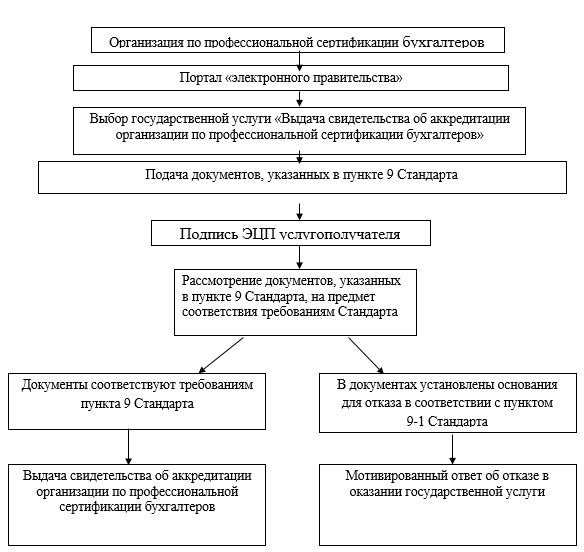  Регламент государственной услуги "Выдача свидетельства об аккредитации профессиональной аудиторской организации" Глава 1. Общие положения
      1. Государственная услуга "Выдача свидетельства об аккредитации профессиональной аудиторской организации" (далее – государственная услуга) оказывается Комитетом внутреннего государственного аудита Министерства финансов Республики Казахстан (далее – услугодатель). 
      Прием документов, указанных в пункте 9 Стандарта государственной услуги "Выдача свидетельства об аккредитации профессиональной аудиторской организации", утвержденного приказом Министра финансов Республики Казахстан от 24 апреля 2015 года № 280 "Об утверждении стандартов государственных услуг в области бухгалтерского учета и аудита", зарегистрированным в Реестре государственной регистрации нормативных правовых актов под № 11362 (далее - Стандарт) и выдача результата оказания государственной услуги осуществляется через веб-портал "электронного правительства" www.egov.kz, www.elisence.kz (далее – Портал).
      2. Форма оказываемой государственной услуги: электронная (полностью автоматизированная).
      3. Результатом оказываемой государственной услуги является выдача свидетельства об аккредитации профессиональной аудиторской организации, переоформление, выдача дубликатов свидетельства либо мотивированный ответ об отказе в оказании государственной услуги в случаях и по основаниям, предусмотренным в пункте 9-1 Стандарта.
      Форма предоставления результата оказания государственной услуги: электронная. Глава 2. Описание порядка действий структурных подразделений (работников) услугодателя в процессе оказания государственной услуги
       4. Основанием для начала процедуры (действия) по оказанию государственной услуги является представление документов, указанных в пункте 9 Стандарта.
      5. Содержание процедур (действий), входящих в состав процесса оказания государственной услуги:
      при выдаче свидетельства:
      1) документы, представленные услугополучателем, принимаются сотрудником управления по документообороту услугодателя и передаются руководству услугодателя для распределения – в течение одного рабочего дня.
      Результат процедуры – прием документов;
      2) рассмотрение исполнителем документов, указанных в пункте 9 Стандарта, подготовка и согласование с руководителем управления аудита квазигосударственного сектора, руководителем управления юридической службы услугодателя проекта заключения о соответствии документов (далее – заключение), проекта приказа о выдаче свидетельства, а также их утверждение руководством услугодателя и регистрация, либо подготовка мотивированного ответа об отказе в оказании государственной услуги и его согласование с руководителем управления аудита квазигосударственного сектора – в течение трех рабочих дней.
      Результат процедуры – заключение и приказ о выдаче свидетельства либо мотивированный ответ об отказе в оказании государственной услуги; 
      3) выдача свидетельства либо мотивированный ответ об отказе в оказании государственной услуги – в течение одного рабочего дня.
      Результат процедуры – свидетельство либо мотивированный ответ об отказе в оказании государственной услуги;
      при переоформлении свидетельства:
      1) документы, представленные услугополучателем, принимаются сотрудником управления по документообороту услугодателя и передаются руководству услугодателя для распределения – в течение одного рабочего дня.
      Результат процедуры - прием документов;
      2) рассмотрение исполнителем документов, указанных в пункте 9 Стандарта, подготовка и согласование с руководителем управления аудита квазигосударственного сектора, руководителем управления юридической службы услугодателя проекта заключения и проекта приказа о переоформлении свидетельства, а также их утверждение руководством услугодателя и регистрация приказа, либо подготовка мотивированного ответа об отказе в переоформлении свидетельства – в течение одного рабочего дня.
      Результат процедуры – заключение и приказ либо мотивированный ответ об отказе в оказании государственной услуги;
      3) выдача переоформленного свидетельства либо мотивированный ответ об отказе в оказании государственной услуги – в течение одного рабочего дня. 
      Результат процедуры – свидетельство либо мотивированный ответ об отказе в оказании государственной услуги;
      при выдаче дубликата:
      1) документы, представленные услугополучателем, принимаются сотрудником управления по документообороту услугодателя и передаются руководству услугодателя для распределения – в течение одного рабочего дня.
      Результат процедуры – прием документов;
      2) рассмотрение исполнителем документов, указанных в пункте 9 Стандарта, распечатка свидетельства, заверение свидетельства подписью руководства услугодателя и печатью услугодателя, выдача дубликата свидетельства – в течение одного рабочего дня. 
      Результат процедуры – выдача дубликата свидетельства. Глава 3. Описание порядка взаимодействия структурных подразделений (работников) услугодателя в процессе оказания государственной услуги
      6. Перечень структурных подразделений (работников) услугодателя, которые участвуют в процессе оказания государственной услуги: 
      1) руководство услугодателя;
      2) руководитель управления аудита квазигосударственного сектора услугодателя;
      3) руководитель управления юридической службы услугодателя;
      4) сотрудник(-и) управления аудита квазигосударственного сектора (исполнитель) услугодателя;
      5) сотрудник(-и) управления по документообороту услугодателя.
      7. Описание последовательности процедур (действий) между структурными подразделениями (работниками):
      при выдаче свидетельства:
      1) документы, представленные услугополучателем, принимаются сотрудником управления по документообороту услугодателя и передаются руководству услугодателя для распределения в последующем исполнителю - в течение одного рабочего дня;
      2) документы, указанные в пункте 9 Стандарта, рассматриваются исполнителем, подготавливаются и согласовываются с руководителем управления аудита квазигосударственного сектора, руководителем управления юридической службы, утверждаются руководством услугодателя. Проект заключения и проект приказа о выдаче свидетельства утверждаются руководством услугодателя. Приказ регистрируется сотрудником по документообороту услугодателя. Мотивированный ответ об отказе в оказании государственной услуги согласовывается с руководителем управления аудита квазигосударственного сектора с присвоением регистрационного номера - в течение трех рабочих дней;
      3) исполнителем на Портале формируется свидетельство либо мотивированный ответ об отказе в электронном виде и подписывается электронной цифровой подписью (далее – ЭЦП) руководства услугодателя – в течение одного рабочего дня;
      для переоформления свидетельства: 
      1) документы, представленные услугополучателем, принимаются сотрудником управления по документообороту услугодателя и передаются руководству услугодателя для распределения в последующем исполнителю - в течение одного рабочего дня;
      2) документы, указанные в пункте 9 Стандарта, рассматриваются исполнителем, подготовленные проект заключения и проект приказа о переоформлении свидетельства согласовываются с руководителем управления аудита квазигосударственного сектора, руководителем управления юридической службы услугодателя и утверждаются руководством услугодателя с присвоением регистрационного номера, либо согласовывается мотивированный ответ об отказе в оказании государственной услуги руководителем управления аудита квазигосударственного сектора – в течение одного рабочего дня;
      3) исполнителем на Портале формируется свидетельство либо мотивированный ответ об отказе в электронном виде и подписывается ЭЦП руководства услугодателя - в течение одного рабочего дня;
      при выдаче дубликата свидетельства:
      1) документы, представленные услугополучателем, принимаются сотрудником управления по документообороту услугодателя и передаются руководству услугодателя для распределения в последующем исполнителю – в течение одного рабочего дня;
      2) рассмотрение исполнителем документов, указанных в пункте 9 Стандарта, распечатка свидетельства, заверение подписью руководства услугодателя и печатью услугодателя, выдача дубликата свидетельства – в течение одного рабочего дня. Глава 4. Описание порядка использования информационных систем в процессе оказания государственной услуги
      8. Описание порядка обращения и последовательности процедур (действий) услугодателя и услугополучателя при оказании государственной услуги через Портал:
      1) представленные через Портал электронные документы, принимаются сотрудником управления по документообороту услугодателя и распределяются исполнителю;
      2) документы, указанные в пункте 9 Стандарта, рассматриваются исполнителем, и подготавливаются проект заключения и проект приказа об оказании государственной услуги либо мотивированный ответ об отказе в оказании государственной услуги; 
      3) проект заключения и проект приказа об оказании государственной услуги согласовываются с руководителем управления аудита квазигосударственного сектора, руководителем управления юридической службы услугодателя и утверждаются руководством услугодателя. Сотрудником управления по документообороту регистрируется приказ об оказании государственной услуги. Мотивированный ответ об отказе в оказании государственной услуги согласовывается с руководителем управления аудита квазигосударственного сектора;
      4) исполнитель формирует на Портале проект решения об оказании государственной услуги либо мотивированный ответ об отказе в оказании государственной услуги, которые подписываются ЭЦП руководства услугодателя.
      Диаграмма функционального взаимодействия при оказании государственной услуги через Портал описана в приложении к настоящему Регламенту государственной услуги "Выдача свидетельства об аккредитации профессиональной аудиторской организации". Диаграмма функционального взаимодействия при оказании государственной услуги  через веб-портал "электронного правительства"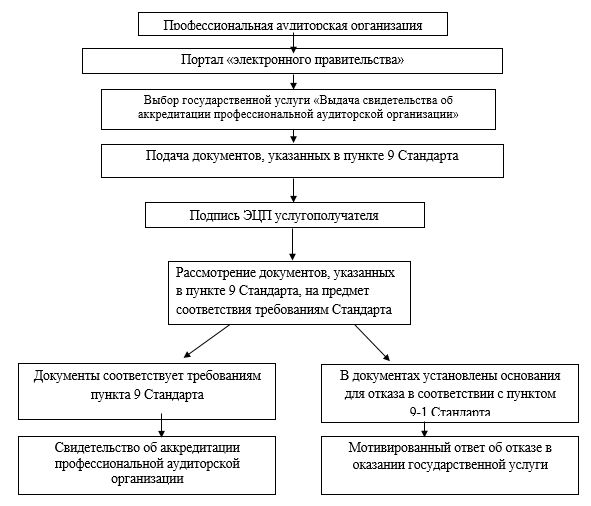  Регламент государственной услуги "Выдача лицензии на осуществление аудиторской деятельности" Глава 1. Общие положения
      1. Государственная услуга "Выдача лицензии на осуществление аудиторской деятельности" (далее – государственная услуга) оказывается Комитетом внутреннего государственного аудита Министерства финансов Республики Казахстан (далее - услугодатель). 
      Прием документов указанных в пункте 9 Стандарта государственной услуги "Выдача лицензии на осуществление аудиторской деятельности", утвержденного приказом Министра финансов Республики Казахстан от 24 апреля 2015 года № 280 "Об утверждении стандартов государственных услуг в области бухгалтерского учета и аудита", зарегистрированным в Реестре государственной регистрации нормативных правовых актов под № 11362 (далее - Стандарт) и выдача результата оказания государственной услуги осуществляется через: Некоммерческое Акционерное общество "Государственная корпорация "Правительство для граждан" (далее – Государственная корпорация), веб-портал "электронного правительства" www.egov.kz, www.elicense.kz (далее – Портал).
      2. Форма оказываемой государственной услуги: электронная (частично автоматизированная) и (или) бумажная.
      3. Результатом оказываемой государственной услуги является выдача лицензии на осуществление аудиторской деятельности (далее – лицензия), переоформление лицензии, переоформление лицензии при реорганизации юридического лица, выдача дубликата лицензии либо мотивированный ответ об отказе в оказании государственной услуги по основаниям, указанным в пункте 10 Стандарта.
      4.  Форма предоставления результата оказания государственной услуги – электронная. Глава 2. Описание порядка действий структурных подразделений (работников) услугодателя в процессе оказания государственной услуги
      4. Основанием для начала процедуры (действия) по оказанию государственной услуги является представление документов, указанных в пункте 9 Стандарта.
      5. Содержание процедур (действий), входящих в состав процесса оказания государственной услуги:
      при выдаче лицензии:
      1) документы, представленные услугополучателем, принимаются сотрудником управления по документообороту услугодателя и передаются руководству услугодателя для распределения – в течение одного рабочего дня.
      Результат процедуры – прием документов;
      2) распределение документов, представленных услугополучателем, управлению аудита квазигосударственного сектора – в течение одного рабочего дня.
      Результат процедуры – резолюция руководства услугодателя;
      3) направление исполнителем электронного запроса в Информационный сервис Комитета по правовой статистике и специальным учетам Генеральной прокуратуры Республики Казахстан (далее – ИС) и получение ответа о сведениях в отношении услугополучателя, касательно вступивших в законную силу решений суда, запрещающих ему заниматься аудиторской деятельностью и получать лицензию – в течение одного рабочего дня.
      Результат процедуры – электронный запрос о сведениях в отношении услугополучателя в Комитет по правовой статистике и специальным учетам Генеральной прокуратуры Республики Казахстан (далее – КПСиСУ);
      4) рассмотрение исполнителем документов, указанных в пункте 9 Стандарта, и ответа КПСиСУ – в течение девяти рабочих дней.
      Результат процедуры – принятие решения о выдаче лицензии либо мотивированный ответ об отказе в оказании государственной услуги;
      5) подготовка и согласование с руководителем управления аудита квазигосударственного сектора, руководителем управления юридической службы услугодателя проекта заключения о соответствии документов, представленных услугополучателем, требованиям законодательства Республики Казахстан об аудиторской деятельности и проекта приказа "О выдаче лицензии", а также их утверждение руководством услугодателя и регистрация, либо подготовка мотивированного ответа об отказе в оказании государственной услуги – в течение двух рабочих дней.
      Результат процедуры – заключение и приказ "О выдаче лицензии" либо мотивированный ответ об отказе в оказании государственной услуги;
      6) выдача лицензии либо мотивированный ответ об отказе в оказании государственной услуги – в течение одного рабочего дня.
      Результат процедуры – лицензия либо мотивированный ответ об отказе в оказании государственной услуги;
      при переоформлении лицензии: 
      1) документы, представленные услугополучателем, принимаются сотрудником управления по документообороту услугодателя и передаются руководству услугодателя для распределения – в течение одного рабочего дня.
      Результат процедуры – прием документов;
      2) направление исполнителем электронного запроса в ИС и получение ответа о сведениях в отношении услугополучателя, касательно вступивших в законную силу решений суда, запрещающих ему заниматься аудиторской деятельностью и получать лицензию, рассмотрение исполнителем документов, указанных в пункте 9 Стандарта, и ответ КПСиСУ, подготовка и согласование с руководителем управления аудита квазигосударственного сектора, руководителем управления юридической службы услугодателя проекта заключения о соответствии документов, представленных услугополучателем, требованиям законодательства Республики Казахстан об аудиторской деятельности и проекта приказа "О переоформлении лицензии", а также их утверждение руководством услугодателя и регистрация, либо подготовка мотивированного ответа об отказе в переоформлении лицензии – в течение одного рабочего дня.
      Результат процедуры – принятие решения о переоформлении лицензии, либо мотивированный ответ об отказе в оказании государственной услуги;
      3) выдача переоформленной лицензии либо мотивированный ответ об отказе в оказании государственной услуге – в течение одного рабочего дня.
      Результат процедуры – переоформленная лицензия либо мотивированный ответ об отказе в оказании государственной услуги;
      при переоформлении лицензии при реорганизации юридического лица-лицензиата:
      1) документы, представленные услугополучателем, принимаются сотрудником управления по документообороту услугодателя и передаются руководству услугодателя для распределения – в течение одного рабочего дня.
      Результат процедуры – прием документов;
      2) распределение документов, представленных услугополучателем, управлению аудита квазигосударственного сектора – в течение одного рабочего дня.
      Результат процедуры – резолюция руководства услугодателя;
      3) направление исполнителем электронного запроса в ИС и получение ответа о сведениях в отношении услугополучателя, касательно вступивших в законную силу решений суда, запрещающих ему заниматься аудиторской деятельностью и получать лицензию – в течение одного рабочего дня.
      Результат процедуры – электронный запрос о сведениях в отношении услугополучателя в КПСиСУ;
      4) рассмотрение исполнителем документов, указанных в пункте 9 Стандарта, и ответа КПСиСУ – в течение девяти рабочих дней.
      Результат процедуры – принятие решения о выдаче лицензии либо мотивированный ответ об отказе в оказании государственной услуги;
      5) подготовка исполнителем и согласование с руководителем управления аудита квазигосударственного сектора, руководителем управления юридической службы услугодателя проекта заключения о соответствии документов, представленных услугополучателем, требованиям законодательства Республики Казахстан об аудиторской деятельности и проекта приказа "О переоформлении лицензии", а также их утверждение руководством услугодателя и регистрация, либо подготовка мотивированного ответа об отказе в переоформлении лицензии – в течение двух рабочих дней.
      Результат процедуры – заключение и приказ "О переоформлении лицензии" либо мотивированный ответ об отказе в оказании государственной услуги;
      6) выдача лицензии либо мотивированный ответ об отказе в оказании государственной услуги – в течение одного рабочего дня.
      Результат процедуры – лицензия либо мотивированный ответ об отказе в оказании государственной услуги;
      при выдаче дубликата лицензии:
      1) документы, представленные услугополучателем, принимаются сотрудником управления по документообороту услугодателя и передаются руководству услугодателя для распределения – в течение одного рабочего дня.
      Результат процедуры – прием документов;
      2) рассмотрение документов исполнителем, указанных в пункте 9 Стандарта, подготовка и согласование с руководителем управления аудита квазигосударственного сектора, руководителем управления юридической службы услугодателя проекта  заключения о соответствии документов, представленных услугополучателем, требованиям законодательства Республики Казахстан об аудиторской деятельностии и проекта приказа "О выдаче дубликата лицензии", а также их утверждение руководством услугодателя и регистрация, либо подготовка мотивированного ответа об отказе и его согласование с руководителем управления аудита квазигосударственного сектора – в течение одного рабочего дня.
      Результат процедуры – дубликат лицензии либо мотивированный ответ об отказе. Глава 3. Описание порядка взаимодействия структурных подразделений (работников) услугодателя в процессе оказания государственной услуги
      6. Перечень структурных подразделений (работников) услугодателя, которые участвуют в процессе оказания государственной услуги:
      1) руководство услугодателя;
      2) руководитель управления аудита квазигосударственного сектора;
      3) руководитель управления юридической службы услугодателя;
      4) сотрудник(-и) управления аудита квазигосударственного сектора (исполнитель);
      5) сотрудник(-и) управления по документообороту услугодателя;
      7. Описание последовательности процедур (действий) между структурными подразделениями (работниками):
      при выдаче лицензии:
      1) документы, указанные в пункте 9 Стандарта, принимаются сотрудником управления по документообороту услугодателя, передаются руководству услугодателя для распределения в последующем исполнителю – в течение одного рабочего дня;
      2) документы, указанные в пункте 9 Стандарта, распределяются управлению аудиту квазигосударственного сектора – в течение одного рабочего дня;
      3) исполнитель направляет электронный запрос в ИС и получает ответ о сведениях в отношении услугополучателя, касательно вступивших в законную силу решений суда, запрещающих ему заниматься аудиторской деятельностью и получать лицензию - в течение одного рабочего дня;
      4) документы, указанные в пункте 9 Стандарта, и представленный ответ КПСиСУ рассматриваются исполнителем и подготавливаются проект заключения и проект приказа "О выдаче лицензии" либо мотивированный ответ об отказе – в течение девяти рабочих дней;
      5) проект заключения и проект приказа "О выдаче лицензии" согласовываются с руководителем управления аудита квазигосударственного сектора, руководителем управления юридической службы услугодателя и утверждаются руководством услугодателя с присвоением регистрационного номера. Сотрудник управления по документообороту регистрирует приказа "О выдаче лицензии" либо мотивированный ответ об отказе. На основании приказа "О выдаче лицензии" на Портале формируется лицензия в электронном виде и подписывается электронной цифровой подписью (далее – ЭЦП) руководства услугодателя - в течение трех рабочих дней;
      при переоформлении лицензии:
      1) документы, указанные в пункте 9 Стандарта, принимаются сотрудником управления по документообороту услугодателя, передаются руководству услугодателя для распределения в последующем исполнителю - в течение одного рабочего дня;
      2) исполнитель направляет электронный запрос в ИС о сведениях в отношении услугополучателя, касательно вступивших в законную силу решений суда, запрещающих ему заниматься аудиторской деятельностью, рассматривает документы, указанные в пункте 9 Стандарта, представленный электронный ответ КПСиСУ. Проект заключения и проект приказа "О переоформлении лицензии" согласовываются с руководителем управления аудита квазигосударственного сектора, руководителем управления юридической службы услугодателя и утверждаются руководством услугодателя с присвоением регистрационного номера, либо согласовывается мотивированный ответ об отказе в оказании государственной услуги руководителем управления аудита квазигосударственного сектора - в течение одного рабочего дня; 
      3) на основании приказа "О переоформлении лицензии" на Портале формируется лицензия в электронном виде и подписывается ЭЦП руководством услугодателя либо направляется мотивированный ответ об отказе в переоформлении лицензии - в течение одного рабочего дня;
      при переоформлении лицензии при реорганизации юридического лица-лицензиата:
      1) документы, указанные в пункте 9 Стандарта, принимаются сотрудником управления по документообороту услугодателя, передаются руководству услугодателя для распределения в последующем исполнителю - в течение одного рабочего дня;
      2) документы, указанные в пункте 9 Стандарта, распределяются управлению аудиту квазигосударственного сектора – в течение одного рабочего дня;
      3) исполнитель направляет электронный запрос в ИС и получает ответ о сведениях в отношении услугополучателя, касательно вступивших в законную силу решений суда, запрещающих ему заниматься аудиторской деятельностью и получать лицензию - в течение одного рабочего дня;
      4) документы, указанные в пункте 9 Стандарта, и представленный ответ КПСиСУ рассматриваются исполнителем, и подготавливаются проект заключения и проект приказа "О переоформлении лицензии" либо мотивированный ответ об отказе - в течение девяти рабочих дней;
      5) проект заключения и проект приказа "О переоформлении лицензии" согласовываются с руководителем управления аудита квазигосударственного сектора, руководителем управления юридической службы услугодателя и утверждаются руководством услугодателя с присвоением регистрационного номера. Сотрудник управления по документообороту регистрирует приказ "О переоформлении лицензии" либо мотивированный ответ об отказе. На основании приказа "О переоформлении лицензии" на Портале формируется лицензия в электронном виде и подписывается электронной цифровой подписью (далее – ЭЦП) руководства услугодателя - в течение трех рабочих дней;
      при выдаче дубликата лицензии:
      1) документы, указанные в пункте 9 Стандарта, принимаются сотрудником управления по документообороту услугодателя, передаются руководству услугодателя для распределения в последующем исполнителю - в течение одного рабочего дня;
      2) проект заключения и проект приказа "О выдаче дубликата лицензии" согласовываются с руководителем управления государственных услуг и контроля в области аккредитации и лицензирования, руководителем управления юридической службы услугодателя и утверждаются руководством услугодателя с присвоением регистрационного номера, либо согласовывается мотивированный ответ об отказе в выдаче дубликата лицензии. На основании приказа "О выдаче дубликата лицензии" на Портале формируется дубликат лицензии в электронном виде и подписывается ЭЦП руководства услугодателя - в течение одного рабочего дня. Глава 4. Описание порядка взаимодействия с Государственной корпорацией, а также использования информационных систем в процессе оказания государственной услуги
      8. Описание порядка обращения и последовательности процедур (действий) услугодателя и услугополучателей при оказании государственной услуги:
      1) при приеме документов, указанных в пункте 9 Стандарта, сотрудник Государственной корпорации воспроизводит электронные копии с оригинала документов, после чего возвращает оригиналы услугополучателю;
      2) для получения государственной услуги сотрудник Государственной корпорации направляет документы, указанные в пункте 9 Стандарта, услугодателю и подписывается ЭЦП руководства услугодателя, максимально допустимое время обслуживания услугополучателя - 15 (пятнадцать) минут;
      3) при приеме документов через Государственную корпорацию услугополучателю выдается расписка о приеме документов;
      4) выдача готовых документов осуществляется на основании расписки о приеме соответствующих документов, при предъявлении удостоверения личности (либо его представителя по нотариально заверенной доверенности).
      Оказание государственной услуги через Портал:
      1) представленные через Портал электронные документы принимаются сотрудником управления по документообороту услугодателя и распределяются исполнителю;
      2) исполнитель направляет электронный запрос и получает электронный ответ от КПСиСУ о сведениях в отношении услугополучателя, касательно вступивших в законную силу решений суда, запрещающих ему заниматься аудиторской деятельностью и получать лицензию;
      3) документы, указанные в пункте 9 Стандарта, и электронный ответ КПСиСУ рассматриваются исполнителем, и подготавливаются проект заключения и проект приказа об оказании государственной услуги либо мотивированный ответ об отказе;
      4) проект заключения и проект приказа об оказании государственной услуги согласовываются с руководителем управления аудита квазигосударственного сектора, руководителем управления юридической службы услугодателя и утверждаются руководством услугодателя. Сотрудник управления по документообороту регистрирует приказ об оказании государственной услуги либо мотивированный ответ об отказе;
      5) исполнитель формирует на Портале проект решения о выдаче лицензии, переоформлении лицензии, переоформлении лицензии при реорганизации юридического лица-лицензиата, выдачи дубликатов лицензии либо мотивированный ответ об отказе в оказании государственной услуги, которые согласовываются с руководителем управления аудита квазигосударственного сектора, руководителем управления юридической службы услугодателя и подписываются ЭЦП руководства услугодателя.
      Диаграмма функционального взаимодействия при оказании государственной услуги через Портал описана в приложении к настоящему Регламенту государственной услуги "Выдача лицензии на осуществление аудиторской деятельности". Диаграмма функционального взаимодействия при оказании государственной услуги через веб-портал "электронного правительства"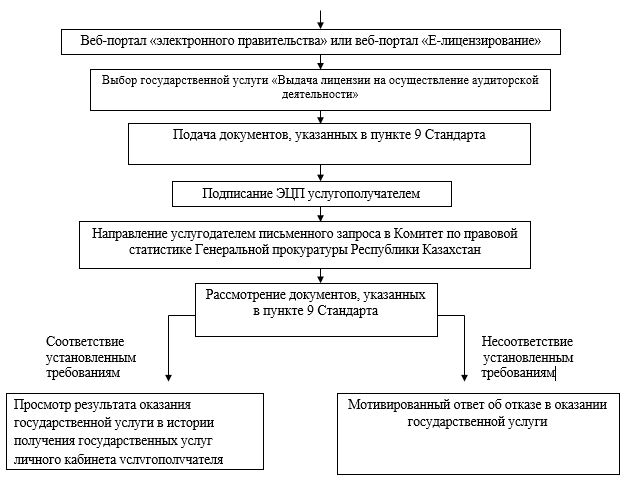 
					© 2012. РГП на ПХВ «Институт законодательства и правовой информации Республики Казахстан» Министерства юстиции Республики Казахстан
				
      Министр финансов 
Республики Казахстан

Б. Султанов
Приложение 1
к приказу 
Министра финансов
Республики Казахстан
от 24 января 2018 года № 58Приложение 1
к приказу 
Министра финансов
Республики Казахстан
от 2 июля 2015 года № 394Приложение
к Регламенту 
государственной услуги
"Выдача свидетельства об 
аккредитации 
профессиональной организации 
бухгалтеров" Приложение 2
к приказу
Министра финансов
Республики Казахстан
от 24 января 2018 года № 58Приложение 2
к приказу
Министра финансов
Республики Казахстан
от 2 июля 2015 года № 394Приложение
к Регламенту 
государственной услуги 
"Выдача свидетельства
об аккредитации организации по 
профессиональной 
сертификации бухгалтеров"Приложение 3
к приказу
Министра финансов
Республики Казахстан
от 24 января 2018 года № 58Приложение 3
к приказу Министра финансов
Республики Казахстан
от 2 июля 2015 года № 394Приложение
к Регламенту государственной
услуги "Выдача свидетельства
об аккредитации профессиональной
аудиторской организации"
Приложение 4
к приказу
Министра финансов
Республики Казахстан
от 24 января 2018 года № 58Приложение 4 
к приказу Министра финансов 
Республики Казахстан
от 2 июля 2015 года № 394Приложение
к Регламенту 
государственной услуги 
"Выдача лицензии на
осуществление аудиторской
деятельности"